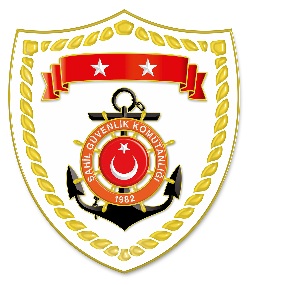 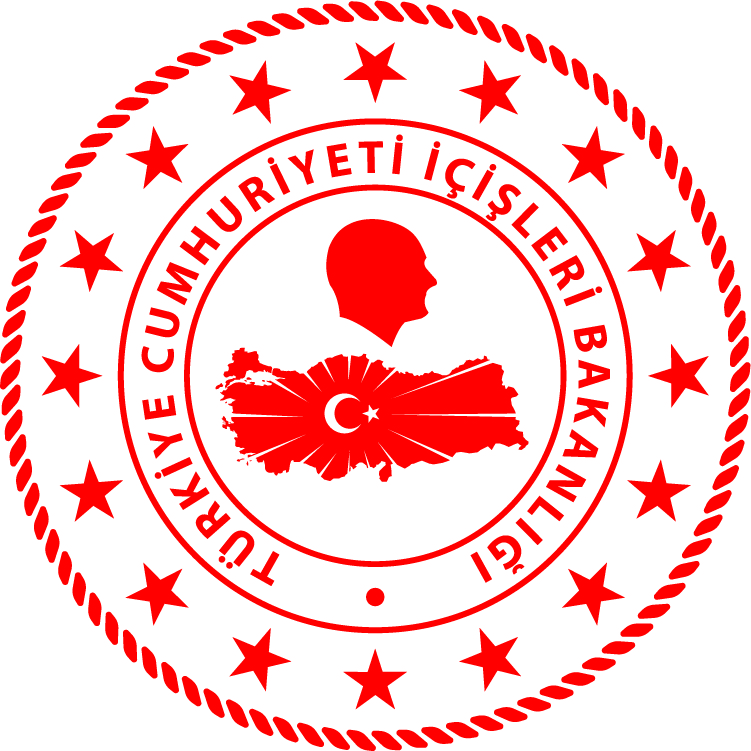 CG Aegean Sea Regional Command*Shared data include the records kept during incidents of irregular migration by water. General statistical data are available at goc.gov.tr/duzensiz-goc-istatistikler.NUDATELOCATION/PLACE AND TIMEIRREGULAR MIGRATION ASSETTOTAL NUMBER OF APPREHENDED FACILITATORS/SUSPECTTOTAL NUMBER OF APPREHENDED 
PEOPLENATIONALITY OF RESCUED/APPREHENDED MIGRANTS/ PEOPLE ON THE BASIS OF DECLARATION115 April 2024Off the Coast of MUĞLA/Bodrum03.15  Inflatable Boat-3720 Syria, 8 Egypt, 6 Yemen, 3 Palestine (10 of them children)215 April 2024İZMİR/Seferihisar04.00On Land-2918 Afghanistan, 6 Palestine, 1 Syria, 1 Angola, 1 Cameroon, 1 Egypt, 1 Nigeria (7’si Çocuk)315 April 2024Off the Coast of İZMİR/Foça08.00  Inflatable Boat-4342 Sudan, 1 Syria (5 of them children)415 April 2024Off the Coast of İZMİR/Foça12.00  Inflatable Boat5 Türkiye1414 Afghanistan (1 of them child)515 April 2024Off the Coast of MUĞLA/Datça17.17  Inflatable Boat-3423 Egypt, 8 Yemen, 2 Iraq, 1 Syria (12 of them children) 